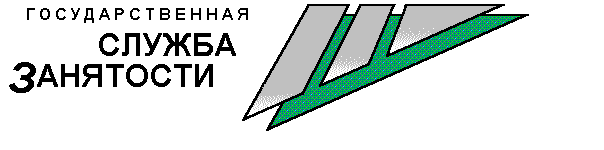        В период с 20 сентября по 26 октября служба занятости населения в партнерстве с работодателями Красноярского края, Республики Хакасия и Республики Тыва проводит акцию «Кадры для инвестиционных проектов» по подбору работников для предприятий, реализующих инвестиционные проекты.ВАКАНСИИ ПРЕДПРИЯТИЙ В РАМКАХ АКЦИИ:-АО «Полюс Красноярск»
(Северо-Енисейский район)-Филиал «Иркутское районное нефтепроводное управление» ООО  «Транснефть-Восток» (Богучанский район)-АО «ТБС-Логистика» (Таймырский Долгано-Ненецкий район)-АО «Васильевский рудник» (Мотыгинский район)-Заполярный филиал ПАО «ГМК «Норильский никель»(г. Норильск)-АО «Отделение временной эксплуатации»(Республика Хакасия, г. Саяногорск)-ООО «Деревообрабатывающая компания «Енисей»(Березовский, Мотыгинский районы)-АО «Ачинский нефтеперерабатывающий завод Восточной нефтяной компании»(Большеулуйский район)-Красноярская железная дорога – филиал ОАО «Российские железные дороги»(Красноярский край)-ООО «Сибирская генерирующая компания» (г. Красноярск)-АО «Краслесинвест»(Богучанский район)-ООО «Славнефть-Красноярскнефтегаз» (Эвенкийский район)-ООО «Управляющая компания «НОК «ГРУПП»-ООО «Управляющая компания «Сегежа Групп»-ООО ГРК «Амикан»Ознакомиться с вакансиями в рамках акции, требованиями к кандидатам, а также направить анкету для рассмотрения на интересующую позицию можно на интерактивном портале агентства труда и занятости населения Красноярского края (https://trud.krskstate.ru/content/межрегиональная_акция__кадры_для_инвестиционных_проектов_)  или в центре занятости населения ЗАТО г.Железногорска. Перечень вакансий будет дополняться. Резюме кандидатов принимаются до 20 октября. С кандидатами, прошедшими предварительный отбор планируется проведение веб-собеседований.Справки по телефону 75-22-14 
